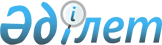 О проведении весеннего и осеннего призыва на срочную воинскую службу в 2012 году
					
			Утративший силу
			
			
		
					Постановление акимата Катон-Карагайского района Восточно-Казахстанской области от 20 марта 2012 года N 732. Зарегистрировано управлением юстиции Катон-Карагайского района Департамента юстиции Восточно-Казахстанской области 11 апреля 2012 года за N 5-13-124. Утратило силу постановлением акимата Катон-Карагайского района от 12 марта 2013 года N 1296      Сноска. Утратило силу постановлением акимата Катон-Карагайского района от 12.03.2013 N 1296.      Примечание РЦПИ.

      В тексте сохранена авторская орфография и пунктуация.

      В соответствии с подпунктом 8) пункта 1 статьи 31 Закона Республики Казахстан от 23 января 2001 года «О местном государственном управлении и самоуправлении в Республике Казахстан», статьями 27, 28, 30, 31 Закона Республики Казахстан от 16 февраля 2012 года «О воинской службе и статусе военнослужащих», Указом Президента Республики Казахстан от 1 марта 2012 года № 274 «Об увольнении в запас военнослужащих срочной воинской службы, выслуживших установленный срок воинской службы, и очередном призыве граждан Республики Казахстан на срочную воинскую службу в апреле – июне и октябре – декабре 2012 года» и постановлением Правительства Республики Казахстан от 12 марта 2012 года № 326 «О реализации Указа Президента Республики Казахстан от 1 марта 2012 года № 274 «Об увольнении в запас военнослужащих срочной воинской службы, выслуживших установленный срок воинской службы, и очередном призыве граждан Республики Казахстан на срочную воинскую службу в апреле-июне и октябре-декабре 2012 года» акимат Катон-Карагайского района ПОСТАНОВЛЯЕТ:



      1. Провести призыв на срочную воинскую службу в апреле-июне и октябре-декабре 2012 года граждан мужского пола в возрасте от восемнадцати до двадцати семи лет, не имеющих права на отсрочку или освобождение от призыва, а также граждан, отчисленных из учебных заведений, не достигших двадцати семи лет и не выслуживших установленные сроки воинской службы по призыву.



      2. Рекомендовать директорам коммунального государственного казенного предприятия «Медицинское объединение № 1 Катон-Карагайского района» Д. К. Молдажанову и «Медицинское объединение № 2 Катон-Карагайского района» А.Ш. Кадырбаеву:

      1) выделить необходимое количество врачей–специалистов и медицинских работников среднего звена в целях полного медицинского освидетельствования призывников;

      2) сохранить в стационарах, лечебных оздоровительных учреждениях необходимое количество мест в целях обследования здоровья призывников в условиях стационарного обследования;

      3) обеспечить контроль за своевременным и качественным обследованием, а также лечение призывников.



      3. Акимам сельских округов обеспечить своевременное оповещение и доставку призывников в отдел по делам обороны.



      4. Рекомендовать начальнику ГУ «Отдел внутренних дел Катон-Карагайского района» Т.С. Колдыбаеву:

      1) обеспечить розыск и доставку граждан, уклоняющихся от призыва на воинскую службу, в отдел по делам обороны Катон-Карагайского района;

      2) обеспечить общественный порядок в призывных участках во время работы районной призывной комиссии и отправки призывников на воинскую службу.



      5. Контроль за исполнением данного постановления возложить на заместителя акима района Курмамбаева Р.Т.

      6. Постановление вводится в действие по истечении десяти календарных дней после дня его первого официального опубликования.

       Аким района                                А. Бекбосынов      Согласовано:      Начальник отдела

      по делам обороны

      Катон-Карагайского района                  А. Кантарбаев      19 марта 2012 года      Начальник ГУ

      «Отдел внутренних дел

      Катон-Карагайского района»                 Т.С. Колдыбаев      19 марта 2012 года      Директор «Медицинское

      объединение № 1

      Катон-Карагайского района»                 Д.К. Молдажанов      19 марта 2012 года      Директор «Медицинское

      объединение № 2

      Катон-Карагайского района»                 А.Ш. Кадырбаев      19 марта 2012 года
					© 2012. РГП на ПХВ «Институт законодательства и правовой информации Республики Казахстан» Министерства юстиции Республики Казахстан
				